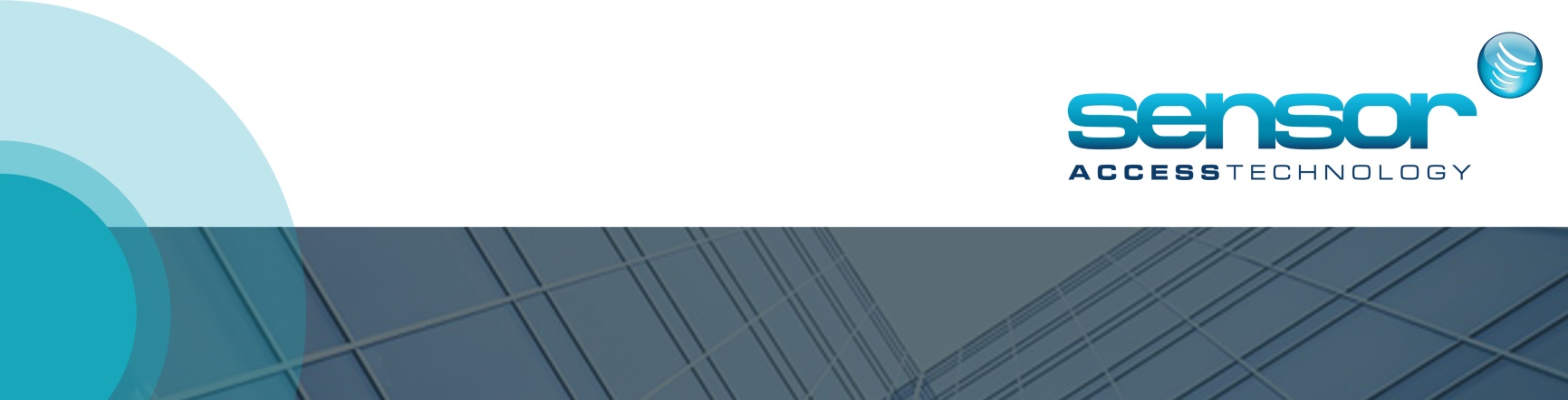 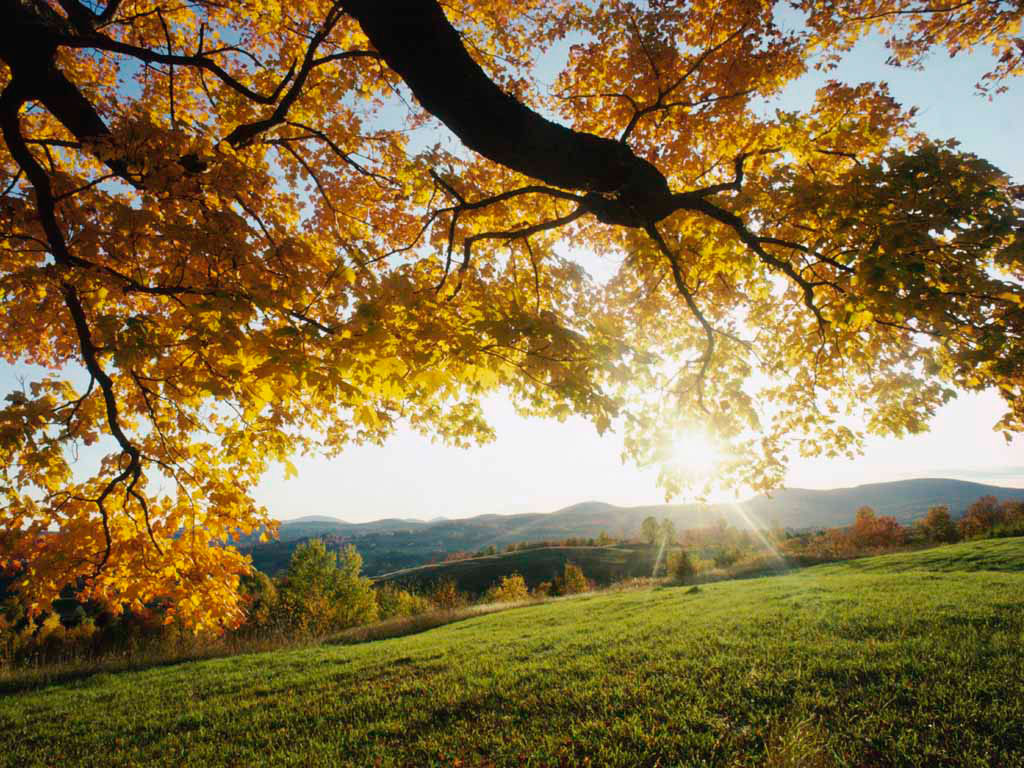 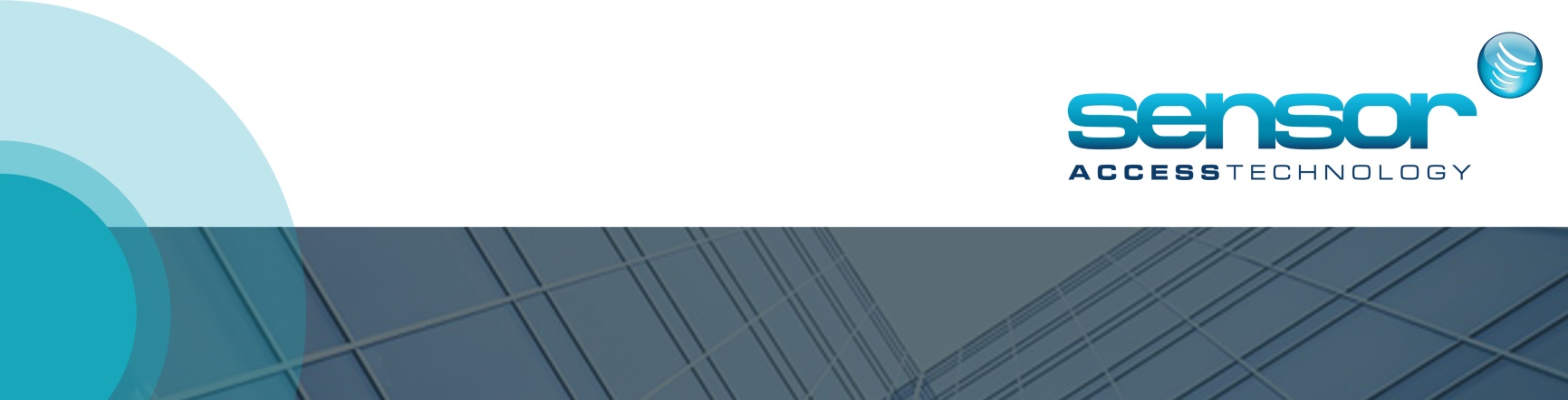 Please send the new dongle according to the following details:Note: The minimal workstations configuration is 1WS, meaning 'server only'. This 1WS is included in the basic license price with no additional cost. Let's take for instance a customer who had just the server (1WS) and now requires 3 additional workstations:- On the financial order he needs to insert the price of a single additional WS multiplied by 3. - At the 'New configuration' column on this form he should type '4WS' (i.e., 1 server + 3WS).Order No.Order No.Order No.DateCustomerCustomerCustomerExisting DongleVirtual DongleUnique PC IDExisting DongleVirtual DonglePC NameExisting DonglePhysical DongleDongle IDIs it NetHasp?Is it NetHasp??New DongleVirtual DongleUnique PC IDNew DongleVirtual DongleSecondary PC IDNew DongleVirtual DonglePC NameNew DonglePhysical DongleDongle IDIs it NetHasp?Is it NetHasp?Required configurationTotal no. of  Controllers (C)Total no. of  Readers (R)Total no. of  Cardholders (B)Total no. of  Workstations (W) 
(including Server. See Note at the bottom of the page)Light (Light)Alarm Module (A)Graphic Module (G)Parking Module (P)Lift Module (L)Time and attendance Module (T)Guard Patrol Module (U)Multi-company Module (M)OPC Server Module (O)MS-SQL database support (SQL)Badge Printing Module (BP)Video Module (V)Video Plus Module (V+)Communication service Module (SC)ModbusTCP Module (Modbus)Multi Site (MS)Total no. of Sites managed by the serverGraphic Plus Module (G+)Time and attendance Plus Module (T+)License Plate Recognition (LPR)Galaxy Alarm Panel (AP)Total no. of Web Clients (WEB)Version (VER)